Coach Jim Allen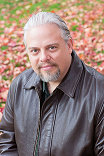 Coach Allen restarted his coaching career in spring 2014, and in his time since returning, he has completed several certifications in order to augment his knowledge of the game.  They are:   	Positive Coaching Alliance – Double-Goal Coach Certification	Positive Coaching Alliance – Youth Sports Organization Workshop	Anne Arundel County – Bronze Coaching Certification	Maryland Youth Soccer Association – USSF National “F” LicenseBack in the late ‘90s, Coach Allen was the Head Coach of the Colorado Springs Pride U15 Boy’s Travel Team, which lead him to an Asst. Coaching position at his alma mater.Coach Allen had a long career playing competitive soccer in Colorado.  In his 25 year playing career, he played in over 400 games.  He played 99.9% of his career as a goal tender.  Here are a few highlights from Coach Allen’s career:Division 1 Colorado Springs Hispanic Soccer League - His last game was the Championship game of the Día de la Independencia Torneo, where it ended on penalty kicks.  On the vary last play of his career, he saved the 5th and final penalty shot securing the championship.Division 1 Colorado Indoor Soccer League (not Futsal) - 4-time champion Division 1 Colorado Soccer League (Outdoor) - 3-time Runners Up     Colorado Springs Stampede – USISL Premier Development Soccer LeagueColorado State University – Pueblo --- NCAA Division II – Rocky Mountain Athletic ConferenceRampart High School5A Colorado State Championship Semi-finalists & Conference Champions	Varsity Team MVP Award Winner	Junior Varsity MVP Award WinnerTeams USA ColoradoTraveled through Western Europe and Scandinavia competing in several Football Tournaments.   Teams USA - Colorado returned with a winning record (9 Wins, 5 Losses, and 2 Ties). Quarter Finalists at the Holland Cup.